Extract from: 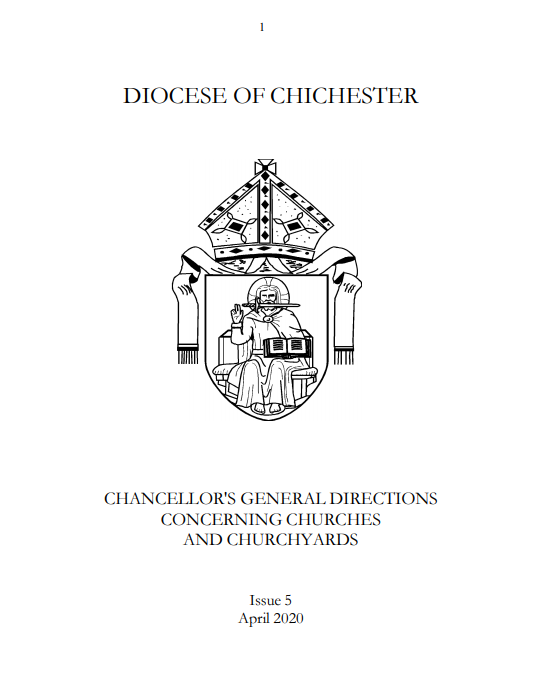 Concerning ChurchyardsSource document:https://www.chichester.anglican.org/documents/chancellors-general-directions/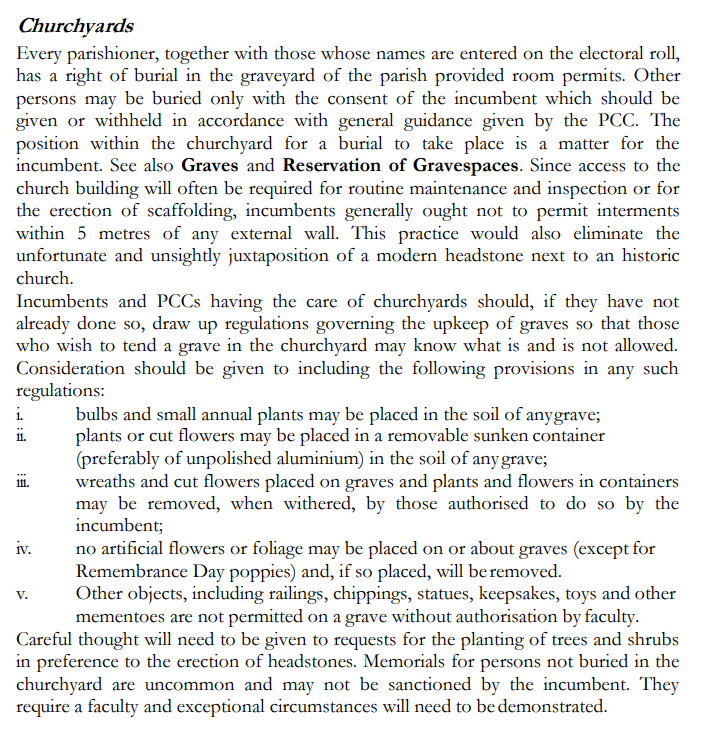 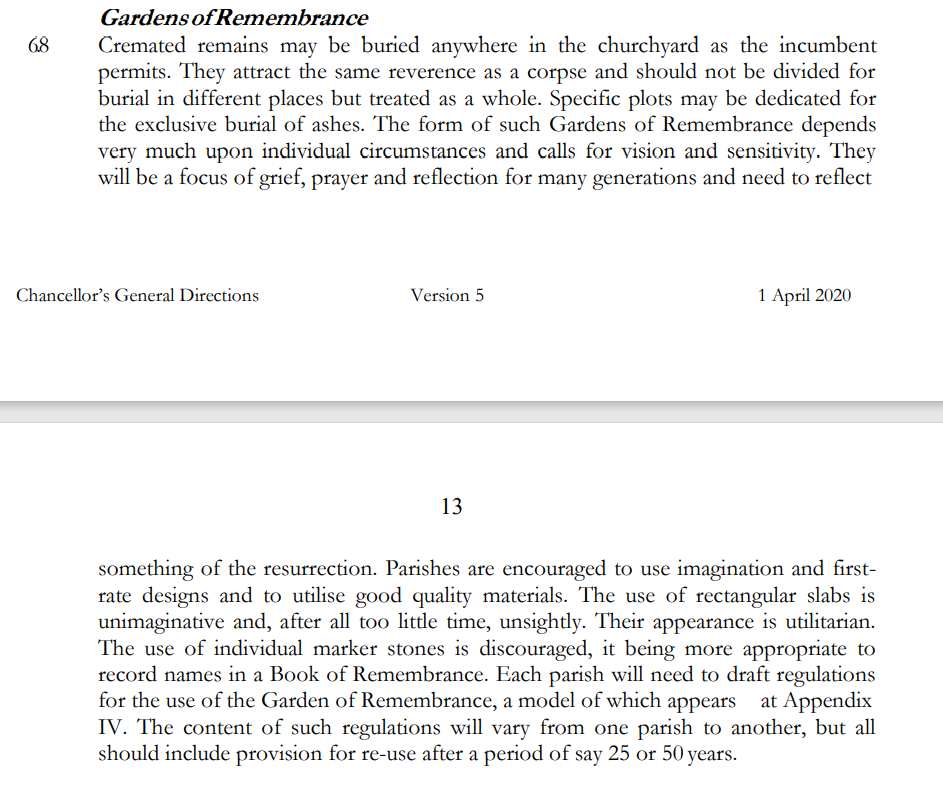 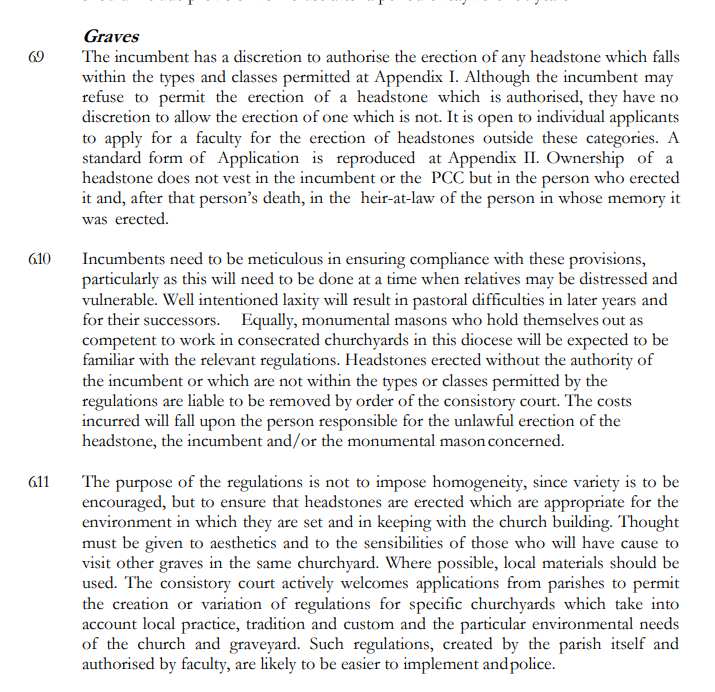 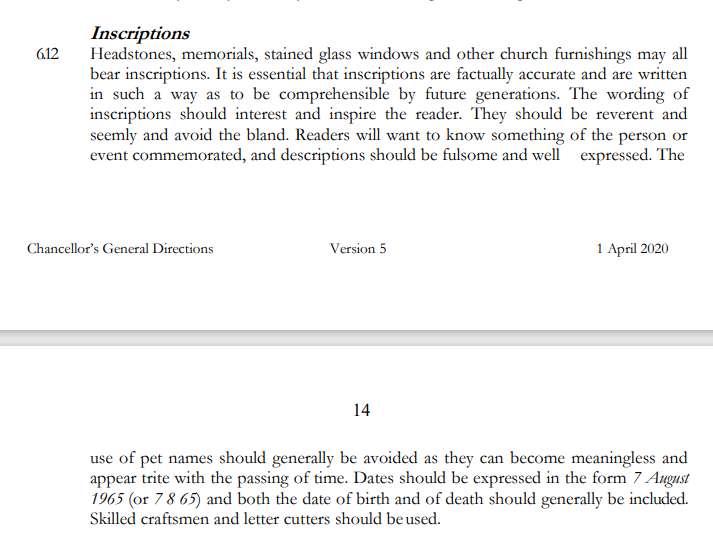 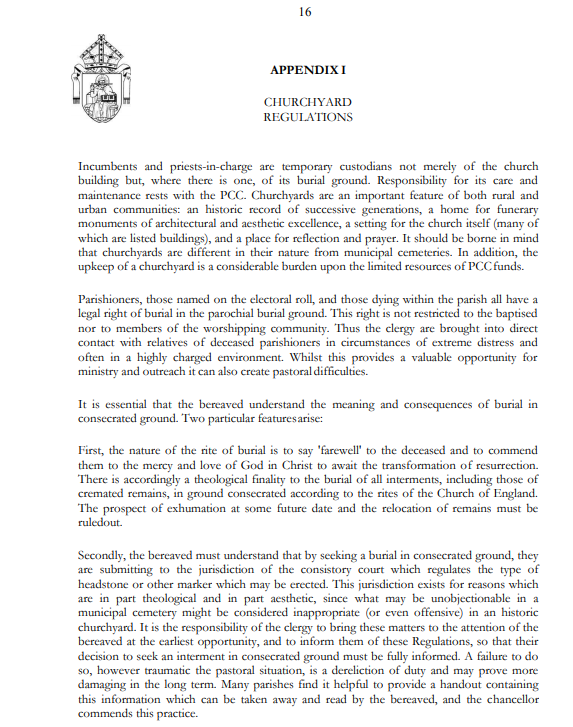 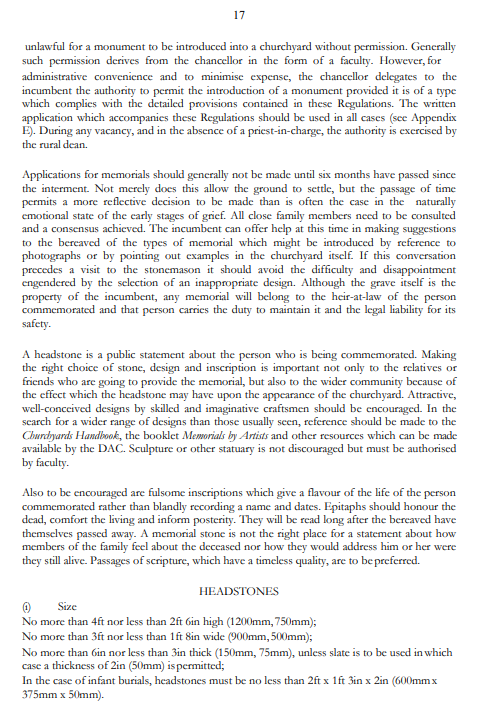 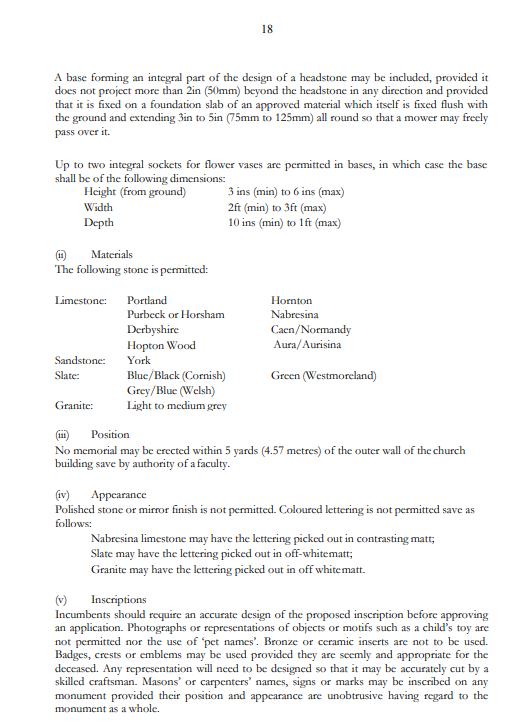 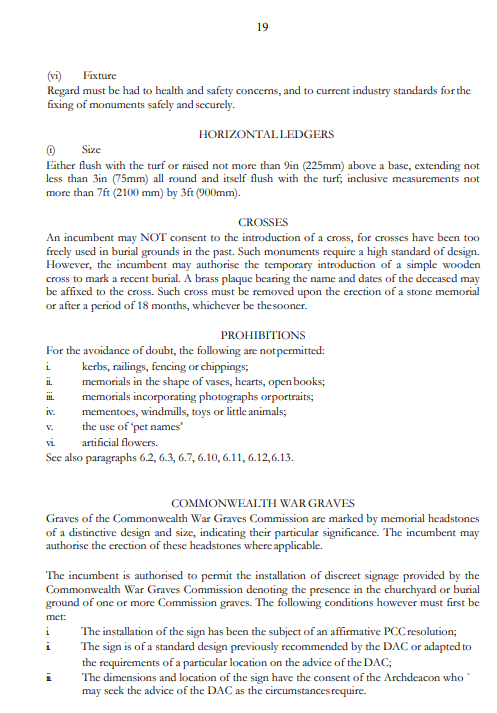 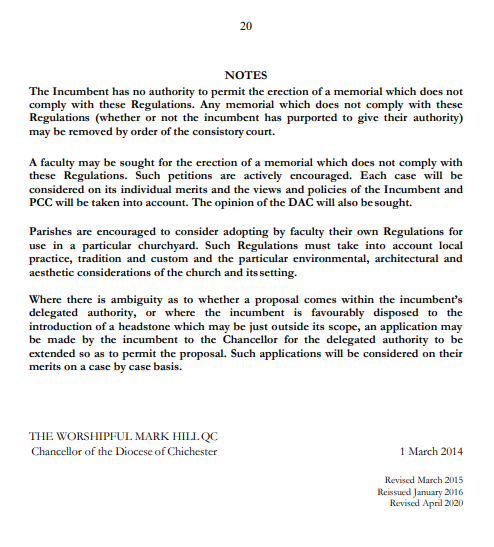 